.Intro: 20 countsThis dance is dedicated to my friend Robyn and want to say thanks for suggesting the music.LUNGE RIGHT, RECOVER, SWEEP, BEHIND, SIDE, CROSS, & CROSS ROCK, RECOVER, & CROSS, SIDE, 1/4 LEFT, TOUCHCOASTER STEP, LEFT LOCK STEP, SYNCOPATED ROCKING CHAIR, TURN 1/4 CROSSCHASSE LEFT, SAILOR WITH HEEL, & CROSS, SIDE, SAILOR 1/4 LEFT& WALK, WALK, MAMBO 1/2 LEFT, SHUFFLE FORWARD, MAMBO STEP, TOUCHRestart: On wall 3 dance up to count 8& then restart the danceStart Again.................Happy DancingContact: nathan.gardiner1998@hotmail.co.ukBoom Clap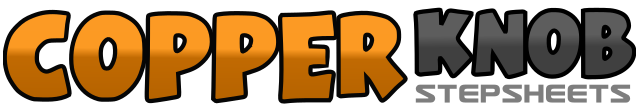 .......Count:32Wall:4Level:Intermediate.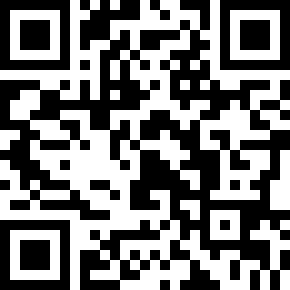 Choreographer:Nathan Gardiner (SCO) - July 2014Nathan Gardiner (SCO) - July 2014Nathan Gardiner (SCO) - July 2014Nathan Gardiner (SCO) - July 2014Nathan Gardiner (SCO) - July 2014.Music:Boom Clap - Charli XCXBoom Clap - Charli XCXBoom Clap - Charli XCXBoom Clap - Charli XCXBoom Clap - Charli XCX........1-2Lunge to right side, Recover on left ( as you recover sweep right to right side)3&4Step right behind left, Step left to left side, Cross step right over left&5-6Step left next to right, Cross rock right over left, Recover on left&7&8&Step right next to left, Cross step left over right, Step right to right side, Turn 1/4 left stepping back on left, Touch right next to left1&2Step back on right, Step left next to right, Step forward on right3&4Step forward on left, Lock right behind left, Step forward on left5&6&Rock forward on right, Recover on left, Rock back on right, Recover on left7&8Step forward on right, Turn 1/4 left, Cross step right over left1&2Step left to left side, Step right next to left, Step left to left side3&4Step right behind left, Step left to left side, Touch right heel to right diagonal&5-6Step right next to left, Cross step left over right, Step right to right side7&8Step left behind right, Turn 1/4 left stepping right to right side, Step left to left side&1-2Step ball of right next to left, Walk forward on left, Walk forward on right3&4Rock forward on left, Recover on right, Turn 1/2 left stepping forward on left5&6Step forward on right, Step left next to right, Step forward on right7&8&Rock forward on left, Recover on right, Step back on left, Touch right next to left